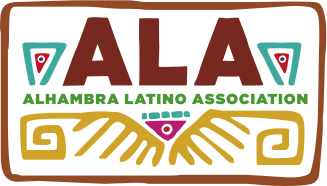 Vendor Arts & Crafts AgreementCultural FestivalDia De Los Muertos - Celebration of LifeSPACE RESERVATION DEADLINE: October 25, 2015Vendor agrees to pay $60 for vendor space that includes two tables and two folding chairs with an option to bring your own tarp/canopy, and a 20-foot extension cord if necessary.  Vendor and one assistant will be allowed into festival free of charge. There is parking at the South end of the school campus.  Student volunteers will be available for loading/unloading items.  Please note that entry into school campus is through the South gate of school parking lot where vendor and one assistant will check in and receive a wristband.For further assistance or questions, contact ALA Board Correspondence Secretary, Gina Grageda at  (626) 230-1049,  email: ginagrageda@gmail.comIf need to cancel, please notify Gina Grageda as soon as possible.  If canceling 48 hours or less before Festival, a $20 fee is forfeit.  Balance of deposit will be returned within four weeks.Please visit our website at: www.alhambralatinoassociation.comDate: 		Saturday, November 7, 2015Place:		San Gabriel High School		801 S. Ramona St.		San Gabriel, CA 91776Time: 		9:00 a.m. Set-up   Festival opens to public at 11:00 a.m. and ends at 3:00 p.m.- - - - - - - - - - - - - - - - - - - - - -  - - - - - - - - - - - - - - - - - - - - - -- - - - - - - - - - - - - - - - - - - - - -- - - - - - - - Checks payable to: Alhambra Latino Association  -  Mail to: P.O. Box 6062, Alhambra, CA 91801Name of Vendor:					Item/s for Sale:Address:Phone:						E-mail: